DOHODA A PŘEDVEDENÍ PROJEKTU / POŘADUSpolek pro zachování kulturního dědictví historie a romantiky    				Slezskoostravský hrad, ul. Hradní, 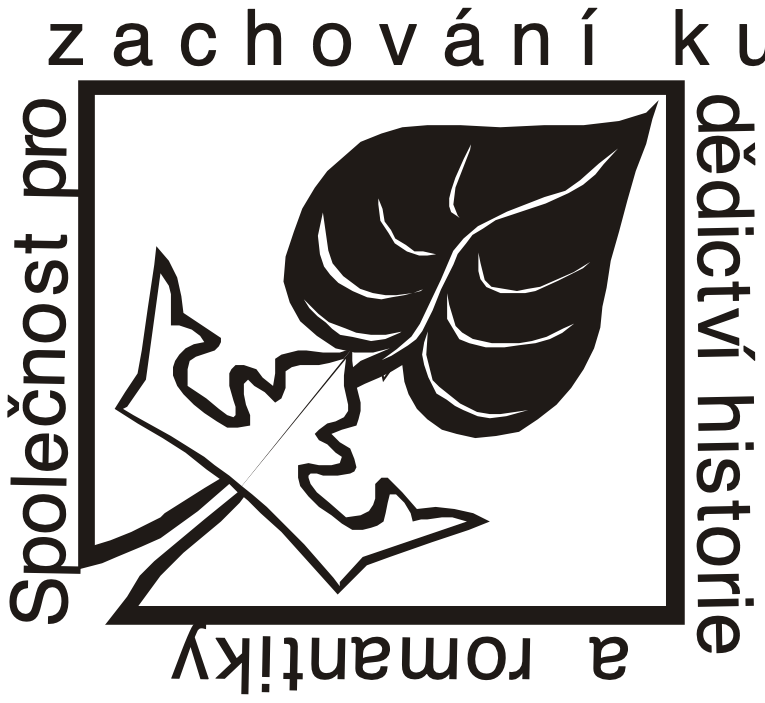   	    				710 00 Slezská Ostrava 	    				ičo: 27030261 	    				tel: 737 527 437 	    				číslo účtu :  210636728 / 0300      (dále jen společnost)aNárodní dům Frýdek-Místek, příspěvková organizacePalackého 134, 738 01 Frýdek-Místekzastoupena ředitelkou Gabrielou KocichovouIČ 70632405DIČ CZ70632405kontaktní osoba: …….., tel.: ………(dále jen objednavatel)Na základě této smlouvy se společnost zavazuje k předvedení pořadu :MASOPUSTNÍ JARMARK aneb na rynku je veseloDatum : 11. 2. 2023 (náměstí Svobody, Místek)Program :      viz příloha č.1Počet  a styl vystoupení, výprava :  viz příloha č. 1Úhrada programu je stanovena ve výši : 167.000 KčDatum a forma úhrady :  bankovním převodem do 30 dnů po akciI. závazné smluvní podmínkySpolek se zavazuje dostavit na místo produkce včas , sjednaný projekt odvést na odpovídající úrovni a ve stanoveném rozsahu s přihlédnutím k veškerým ujednáním této smlouvy .Neuskuteční-li se sjednaný projekt vinou společnost , je tato povinována nahradit objednavateli prokázané náklady. Toto neplatí v případě přírodní katastrofy , havárie, apod . Společnost je povinována takovýto důvod řádně doložit .Spolek neodpovídá za případné úrazy a hmotné ztráty objednatele , pomocného personálu pořadatele a diváků . Objednatel je povinen zajistit pořadatelskou službu .Objednavatel je povinen zajistit , aby pracoviště pro sjednaný projekt bylo po bezpečnostní , technické a hygienické stránce odpovídajícím způsobem připraveno Nedodržení technických podmínek , uvedených ve smlouvě , může být důvodem nekonání , přičemž objednavatel hradí veškeré náklady . Po uskutečnění předmětu smlouvy zaplatí pořadatel domluvenou částku. Na pozdější námitky nebude brán zřetel . Penále z prodlení platby 0,5 % za každý započatý den.Odřekne-li objednavatel produkci, uhradí celou smluvní částku.Bude-li uskutečnění projektu znemožněno v důsledku událostí ležících mimo smluvní strany , mají tyto právo odstoupit od smlouvy bez jakýchkoliv nároků na finanční úhradu škody .Nepříznivé počasí , nebo malý zájem o akci nejsou důvodem ke zrušení smlouvy. Spolek má právo nahradit člena, či soubor jiným umělcem , nejedná-li se o hlavního protagonistu .Spolek má právo disponovat autorskými práva vztahující se k dané akci, disponovat s fotografickým a filmovým materiálem pořízeným z projektu.Platnost smlouvy začíná podpisem obou smluvních stran . Změny či dodatky do smlouvy jsou možné pouze po oboustranném dohovoru mezi oběma stranami . Tato smlouva je uzavřena na základě autorského zákona č. 121/2000 Sb.II. závěrečná ujednáníSmlouvu lze měnit či doplňovat výhradně dodatky podepsanými osobami pověřených k jednání ve věcech smlouvyTato smlouva je vyhotovena ve dvou  originálech.Pokud ve smlouvě není uvedeno jinak, řídí se smluvní práva a povinnosti, závazky a právní poměry ze smlouvy vyplývající, vznikající a související s Občanským zákoníkem v platném znění.Strany smlouvy se dohodly na tom, že tato smlouva je uzavřena okamžikem podpisu obou smluvních stran, přičemž rozhodující je datum pozdějšího podpisu. Smluvní strany souhlasí s uveřejněním v registru smluv dle zákona č. 340/2015 Sb., o registru smluv, v platném znění. Smluvní strany souhlasí s tím, že v registru smluv bude zveřejněn celý rozsah smlouvy včetně osobních údajů, a to na dobu neurčitou.Na důkaz pravdivosti toho, co je shora uvedeno a na důkaz pravé a svobodné vůle připojují obě zúčastněné strany své podpisySmlouva byla uzavřena dne V           Ing. Tichý       ředitel spolku                                                                ObjednavatelPříloha č. 1 PROGRAMPopis:Jednodenní lidová tradiční kulturně společenská akce, rej masopustních masek, lidové písničky, lidová zabíjačkaPrůvod masek v čele s flašinetem, bubeníky .... prochází za všeobecného veselí městem a náměstím podle Vašeho přáníTradiční stánky s uzenářskými výrobky, případně umělecko řemeslnými výrobkyProgram pro malé a velké,Pravá Moravská zabíjačka, ochutnávka a   zabíjačkové hodyŽalmy za poražené prasátko a vyprávění řezníka KrkovičkyMasopustní kapelaPovídání o masopustuPohádky pro malé i velké Masopustní masky a rej masopustních postavičekFlašinetářŽertovné masopustní soutěže a hry pro malé i velkéVýprava Stan 6 x 3 m  pro ukázku výroby jitrnic jelit a zabíjačkových produktů, a ostatní zařízení potřebné pro lidovou zabíjačku, … kotle, trojnožka …Scéna - stan 6 x 4 m … zastřešení hlavní scény2 stany 4 m … základna a beck stage pro účinkujícíSety stoly a lavice pro diváky 8 setůlavičky pro děti k pohádkám 6 ksZařízení a dekorace pro soutěžeCK polní poštaTechnikaOzvučení pro podkresovou  reprodukovanou hudbu a kapeluPRAVÁ MASOPUSTNÍ ZABÍJAČKA, ... jitrnice,  jelita,  tlačenka   ....  na místě vyráběná a nešizená … mistrem   řezníkem Krkovičkou… Přímo před lidmi se vynáší v trocích poražený vepřík.  Veselé povídání řezníka Krkovičky o jeho krásném životě a cestě sem. Povídání jakpak s prasátkem naložíme a co všechno nám z něj bude chutnat.  Popisuje co všechno z prasátka vyrobí. Následuje porcování a ukázka výroby jelit, jitrnic, tlačenky ... během celého dne.Pašíka, ...  veškeré suroviny a zařízení pro zabíjačku přivezemePolní kuchyně a Balounova polévka pro chudé. Uvařená zabíjačková    polévka    se bude dávat za symbolickou 1 KčPouliční pohádka a pimprlové divadélko … představeníčko pouličních herců s pohádkou i pimprlovým divadélkem pro malé a nejmenšíCK polní pošta … stylový stan s obrazy císařepána, mapy starého mocnářství … staré psací stroje … pultík na psaní s inkoustem a brky … staré pohlednice … které si lidé ihned po zakoupení nechají orazit panem pošmistrem a pošlou svým blízkým přimo z masopustního jarmarku    Doprovodný program - interaktivní zábava pro malé    i velkéPoznej zvířátka - Děti poznávají podle kožíšků zvířátka které žijí na statku, v lese i na pasece, učí se poznávat stopy  zvířátek. Program probíhá kontinuálně s programem masopustního městečkaKrál je mrtev, ať žije král … velká tabule a 21 portrétů se jménem českých králů a panovníků od Sama po Františka Josefa … víte jak šli po sobě, jak je zařaditErbovní soutěž - krása znaků a erbů zemí,království i měst … poznáte je a víte ko mu patří ???Historický dřevěný kolotočČasový scénář7:00 - 8:30stavba a příprava8:30celková připravenost9:00Zahájení Masopustu1 Masopustní průvod “okolo rynku”Vynášení prasátka a vyprávění Řezníka Krkovičky9:00Zahájení Masopustu1 Masopustní průvod “okolo rynku”Vynášení prasátka a vyprávění Řezníka Krkovičky9:00Zahájení Masopustu1 Masopustní průvod “okolo rynku”Vynášení prasátka a vyprávění Řezníka Krkovičky9:15Jak se hrálo o masopustu … part I.9:30masopustní kejklování10:002 Masopustní průvod a souzení kozla10:30Masopustní kapela ... aneb ... na rynku je veselo part II.11:00herci a komedianti … cháska veselé11:303 Masopustní průvod “okolo rynku”12:00Masopustní kapela ... aneb ... na rynku je veselo part III.12:30o princích a princeznách … pohádka masopustní13:00Polévka za kačku … loučení s masopustem13:00Ukončení slavností